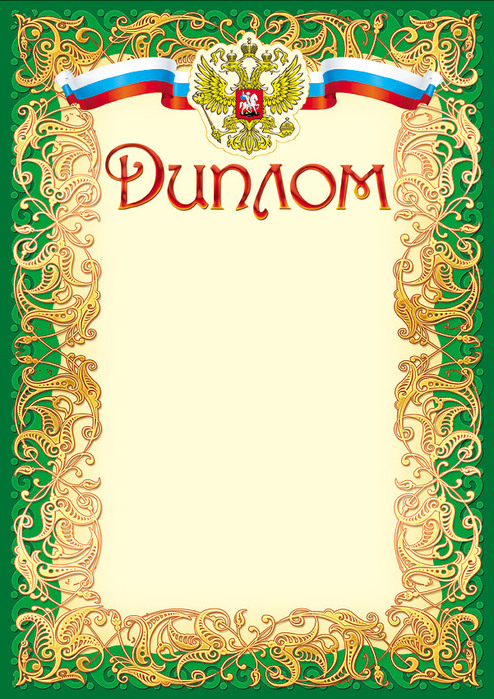 НаграждаетсяХолодкова Надежда ЮрьевнаГПОУ ТО «Тульский колледж профессиональных технологий и сервиса, занявшая II местов общероссийском заочном    конкурсе «Коллекция педагогических идей»в номинации Лучшая разработка компьютерного урока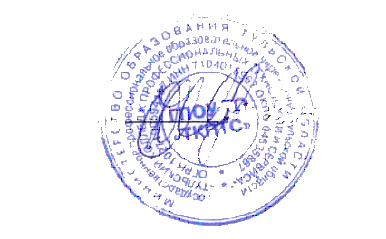                            Директор ГПОУ ТО                            «ТКПТС»                                 С.С. Курдюмов